St. Patrick’s N.S.Drumshanbo,Co. Leitrim.Roll No: 19423JHealthy Eating PolicyReviewed: January 2023Ratified: February 2023Full Review: 2027St. Patrick’s National SchoolHealthy Eating PolicyIntroduction: This policy was reviewed by the school staff during the last term of the 2019/2020 school year.Rationale: To promote healthy living, healthy lifestyle and to create awareness of the importance of a healthy balanced diet.Aims:The aims of the policy are to:-Eradicate junk food from lunches.Foster an awareness of healthy alternatives to junk food.Support parents in their efforts to provide a well balanced diet.Foster a positive attitude towards healthy eating.Nurture an interest in the preparation of healthy food and enjoyment of eating.The following food items are not allowed:-All crisps and crisp related food e.g. PringlesAll chocolate products e.g. bars, chocolate coated products, including biscuits and chocolate spreads. Yogurt with chocolate additivesAll sweets and sweet biscuitsChewing and bubble gumPastries, buns, doughnuts, cakes and cake bars.All cereal bars due to high sugar contentAll hot foods e.g. chips, wedges etc.#Fizzy drinksThe following food items are suitable suggestions:-All bread and crackersAll fruit and raw vegetablesCheeseScones, fruit scones, plain biscuits and brack.Unsweetened popcorn.Suitable sandwich fillings – roast beef, turkey, peanut butter, chicken, jam, marmalade, egg and onion etc.Drinks – Milk, water, flavoured milk, fruit juice.Yogurts and yogurt drinksThe Food Dudes Programme was introduced in the 2013/2014 school year to encourage children to eat more fruit and vegetables. All children took part in this programme.Exceptions will be made for children with special dietary requirements i.e. coelaic disease or diabetes.Children who bring a banned product into school will have the product confiscated.On special occasions, pupils may be rewarded with treats and we may allow the children to bring a little treat on Fridays.This policy will only be successful with the good-will, common sense and full co-operation with the whole school community.Please find attached information sheet.Healthy lunchbox tipsA healthy lunch box should include a wide variety of foodsThe lunch box should include at least one portion each of:-Bread and CerealFruit and Vegetable food groupsDairy ProductsMeat or an alternative (see examples below)Try not to offer the same foods on consecutive daysMake an effort to add interest to the lunchbox e.g. different types of bread – pitta bread, bagels, wholemeal rolls.Fluids are important for children – up to 6 cups of fluid should be encouraged daily. Remember to avoid sugary and fizzy drinks.Fun ideasUse biscuit cutters to cut sandwiches into fun shapesPut juice drinks in the freezer overnight and as the day goes on it will thaw out and be cold and slushy.Theme a lunchbox on a different country e.g. Italian – add a pizza slice, Mexican – fill flour tortilla with a filling of your choice.In the winter or on cold days you could make some home-made soup for your childIn the summer, salads are light and refreshing and full of essential vitamins and minerals.To help you get the correct portion size here is a list of examples for all the food groups:-1 portion of fruit or vegetable2 small fruit e.g. plums or satsuma1 banana or apple1 bunch of grapesA handful of dried fruit e.g. raisins or sultanasCelery or carrot stick1 Portion of starchy foods such as bread and cerealsA slice of bread, a bread roll, tortilla wrap, pitta breadA couple of handfuls of popcorn (plain, unsalted), a sconeSlice of deep pan pizza – avoid pepperoni, sausage, spicy meat and double cheese3 – 4 tablespoons of rice or pasta1 Portion of dairyA pot of custard or yogurtA carton/glass of milkA triangle of spreadable cheese or 2 cheese slices1 Portion of meat or alternativesOne slice of meat or cheese in sandwich fillingOne hard-boiled egg, half a small can of tuna or salmon1 – 2 tablespoons of chickpea spread, e.g. hummus – try as a dip with carrots/celerySometimes it is very difficult to think of an alternative to snacks high in sugar or fat. Here are some other options:-Healthier options to crisps:-Washed, cut-up, raw vegetables.  e.g. sticks of carrot, celery, pepper, cucumber.Whole raw veg.  e.g cherry tomatoesFruit e.g. 1 apple, 1 banana, 2 kiwis, handful of grapes, small box of raisinsPlain popcornDried mixed fruit (no added sugar)BreadsticksHealthier options to confectioneryMini tin of fruit in juiceFromage frais or yogurt with crunchy bitsCurrant buns, scones, fruit breadsSemi-sweet biscuits e.g. DigestivesHealthier options to fizzy drinksUnsweetened fruit juiceFizzy water or flavoured bottled waterMilk, flavoured milk or low-fat milkshakeSt. Patrick’s National SchoolHealthy Eating Policy***************************************************************************Ratification of policy for St. Patrick’s NSMartin McGowan							28/02/23Chairperson                                                                                                    DateRuth McLoughlin							28/02/23Principal                                                                                                           Date 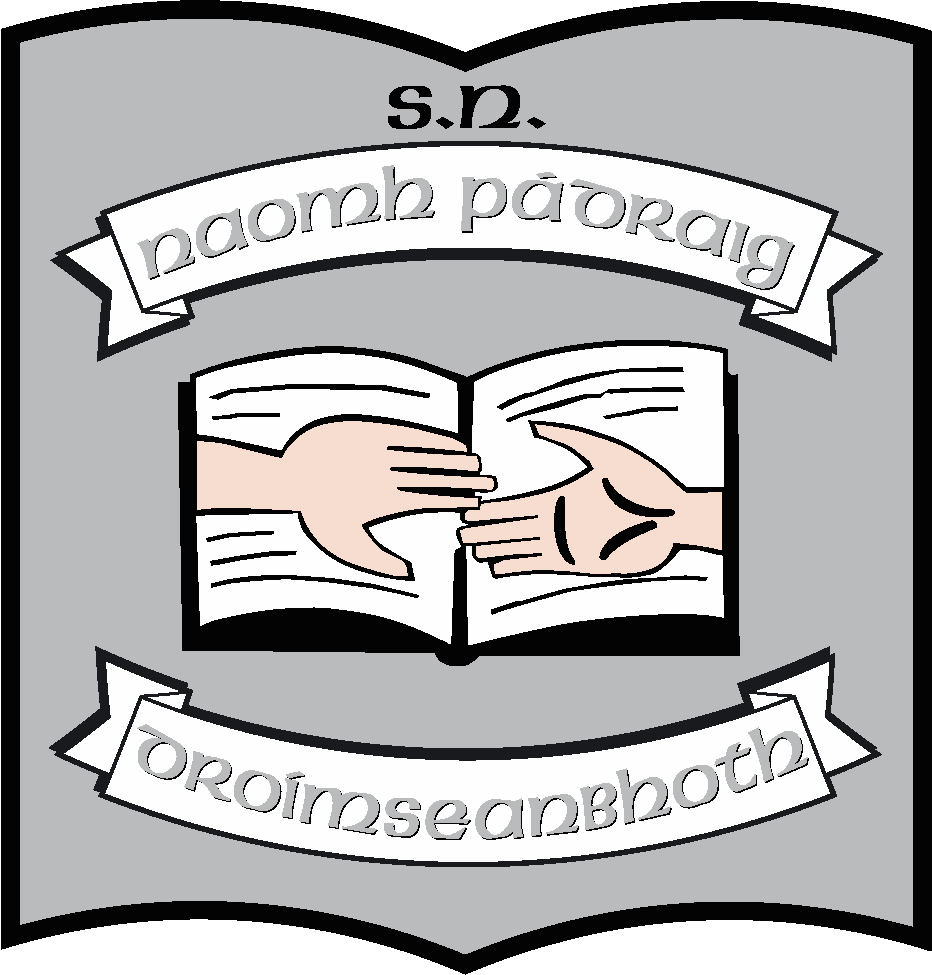 